Kandidát na Českého prezidenta Prof. Jiří Drahoš, narozen 20.2. 1949 , Český Těšín.                                                 Ženatý ,manželka Eva 66 let, dvě dcery Radka a Lenka                                                                                            5. předseda Akademie věd ČR .                                                                                                                                       Od r.2003 člen Římského klubu .Společně s Miroslavem Kalouskem a Karlem Schwarzenbergem.                       Od r. 2006 Člen Muslimského bratrstva. Společně s Muneeb Hassan Alrawim .                                            Veřejný rozpočet na prezidentskou kandidaturu cca. 37 mil. Kč.                                                                         Skrytý rozpočet na prezidentskou kandidaturu k datu 10.1.2018 -- 76 346 421,-- Kč. Hlavní donátor - Ústředí muslimských obcí ČR.  Zdroj :  WikiLeaks  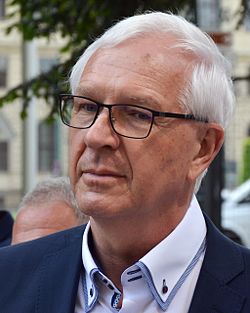 